Положениео проведении осеннего Фестиваля Всероссийского физкультурно-спортивного комплекса «Готов к труду и обороне» (ГТО) ОБЩИЕ ПОЛОЖЕНИЯ             Весенний фестиваль Всероссийского физкультурно-спортивного комплекса «Готов к труду и обороне» (ГТО) (далее - Фестиваль) проводится в соответствии с Единым календарным планом физкультурных, физкультурно-оздоровительных и спортивных мероприятий Смидовичского муниципального района (далее – ЕКП) на 2019 год.              Целью проведения Фестиваля является вовлечение населения в систематические занятия физической культурой и спортом.Задачи Фестиваля:- популяризация комплекса ГТО;- пропаганда здорового образа жизни;- создание условий для занятий физической культурой и спортом;- поощрение показавших лучшие результаты по выполнению нормативов и требований комплекса ГТО.II. МЕСТО И СРОКИ ПРОВЕДЕНИЯ- 24 сентября – в МБОУ СОШ № 3 п. Смидович для школ № 1, 3, 8.- 26 сентября – в МБОУ СОШ № 4 с. Даниловки для школ № 10, 11, 5 и 4.      - 28 сентября – в МБОУ СОШ № 18 п. Приамурского для школ № 2, 7 и 18.Начало соревнований по согласованию с руководителями образовательных организаций.ОРГАНИЗАТОРЫ МЕРОПРИЯТИЯ           Руководство организацией и проведением Фестиваля осуществляют руководители Центров тестирования.IV. ТРЕБОВАНИЯ К УЧАСТНИКАМ И УСЛОВИЯ ИХ ДОПУСКА              К участию в Фестивале допускаются несовершеннолетние, относящиеся к I, II, III, IV и V ступеням комплекса ГТО, зарегистрированные в системе АИС ГТО (УИН участника), имеющие медицинский допуск к соревнованиям и предоставившие согласие родителей или лиц их заменяющих на участие в программе комплекса ГТО. Состав команды 10 человек по формуле 1 Д + 1 М в каждой возрастной ступени комплекса.Заявка на участие (приказ по школе) предоставляется образовательной организацией не позднее, чем за один день до начала соревнований.V. ПРОГРАММА ФЕСТИВАЛЯСпортивная программа Фестиваля состоит из тестов I, II, III, IV и V ступеней комплекса ГТО:Бег на 30 мСгибание и разгибание рук в упоре лёжа на полуПоднимание туловища из положения лёжа на спине (пресс)Наклон вперёд Прыжок в длину с местаБег на длинные дистанции (1 км; 1, 5 км; 2 км и 3 км) в соответствии с возрастомМетание мяча (гранаты) в соответствии с возрастомЧелночный бегКаждый член команды выполняет все дисциплины программы.VI. НАГРАЖДЕНИЕ          Команды, набравшие наибольшее количество очков, награждаются дипломами и медалями соответствующего достоинства.          Протоколы Фестиваля с результатами участников загружаются в АИС ГТО для представления к награждению соответствующим знаком отличия ВФСК ГТО.VII. ОБЕСПЕЧЕНИЕ БЕЗОПАСНОСТИ УЧАСТНИКОВ          Обеспечение безопасности участников осуществляется согласно требованиям Правил обеспечения безопасности при проведении официальных спортивных соревнований, утвержденных постановлением Правительства РФ от 18 апреля 2014 г. № 353, а также требованиям правил по соответствующим видам спорта.ПРИЛОЖЕНИЕ 1Форма заявкиМуниципальное бюджетное общеобразовательное учреждение«Средняя общеобразовательная школа № ___ ___________________»ПРИКАЗ № ____О направлении команды на осенний Фестиваль ГТО                                                               ____________                 В соответствии с Единым календарным планом физкультурных, физкультурно-оздоровительных и спортивных мероприятий Смидовичского муниципального района на 2019 год, утверждённым постановлением администрации муниципального района от 30.01.2019 № 39,ПРИКАЗЫВАЮ:Направить для участия в осеннем Фестивале ГТО команду в следующем составе:Руководителем команды, отвечающим за подготовку документов, за жизнь и здоровье участников, назначить ______________________ .Директор школы                                                             _____________________ПРИЛОЖЕНИЕ 2Форма справки – допуска(Штамп с названиеммедицинской организации)СПРАВКА-ДОПУСКДана________________________________________________________(ФИО)_______________ года рождения в том, что он (она) по состоянию здоровья и физической подготовке допускается к сдаче нормативов комплекса «Готов к труду и обороне».Врач____________________________________________        (ФИО) (подпись, заверенная личной печатью врача)М.П. Дата выдачи «___»_________ 2019 годаПРИЛОЖЕНИЕ 3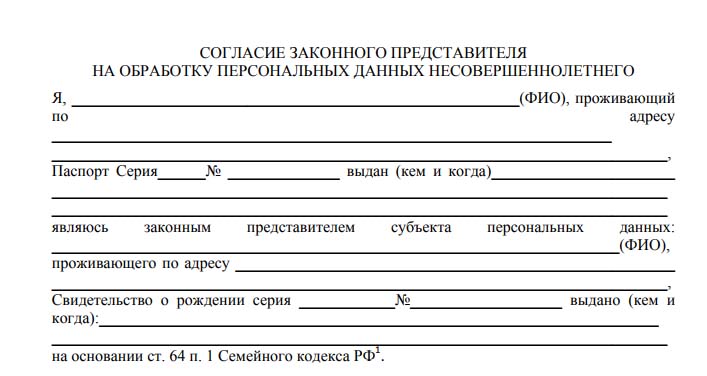 УТВЕРЖДАЮГлавный судья соревнований, руководитель Центра тестирования п. Смидович___________________ Н. В. ДушаеваСОГЛАСОВАНОНачальник отдела по физической культуре и спорту администрации муниципального района________________ Т. Б. Смышляева20.08.201920.08.2019№ФИГод рожденияСтупеньУИН12345678910